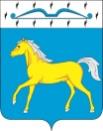 АДМИНИСТРАЦИЯ ПРИХОЛМСКОГО СЕЛЬСОВЕТАМИНУСИНСКОГО РАЙОНАКРАСНОЯРСКОГО КРАЯРОССИЙСКАЯ ФЕДЕРАЦИЯП  О С Т А Н О В Л Е Н И Е23.12.2021 г.                                       п.Прихолмье                                                  № 68-п  Об утверждении Архитектурно-художественного регламента улиц, общественных пространств Прихолмского сельсовета.       В соответствии с Федеральным законом от 06.10.2003 N 131-ФЗ "Об общих принципах организации местного самоуправления в Российской Федерации", Решением Прихолмского сельского Совета депутатов от 21.05.2020 N 135-рс "Об утверждении Правил благоустройства территории Прихолмского сельсовета, руководствуясь Уставом Прихолмского сельсовета, Постановляю:1. Утвердить Архитектурно-художественный регламент улиц, общественных пространств Прихолмского сельсовета согласно приложению.2. Настоящее Постановление разместить на официальном сайте администрации Прихолмского сельсовета в сети Интернет  и опубликовать в газете «Прихолмские вести». Глава Прихолмского сельсовета                                                                            А.В.СмирновПриложение к Постановлению
администрации Прихолмского сельсовета
от 23.12.2021 № 68-п. Архитектурно-художественный регламент улиц, общественных пространств Прихолмского сельсовета.1. Архитектурно-художественный регламент улиц, общественных пространств Прихолмского сельсовета (далее - Регламент) содержит требования к оформлению зданий, строений и сооружений, наружной рекламе и рекламным конструкциям, информационным конструкциям,  требования к внешнему виду остановочных пунктов общественного пассажирского транспорта, ограждений, требования к внешнему виду урн, расположенных на территориях общественных пространств.
2.Настоящий Регламент не распространяется на:
- размещаемые на зданиях, строениях, сооружениях знаки сельской  информации;
- указатели границ территорий муниципального образования, указатели картографической информации, а также указатели маршрутов (схем) движения и расписания общественного пассажирского транспорта;- дорожные информационные знаки;
- информационные надписи и обозначения на объектах культурного наследия (памятниках истории и культуры) народов Российской Федерации;
 мемориальные доски.3. Настоящий Регламент является обязательным для исполнения всеми индивидуальными предпринимателями, физическими и юридическими лицами независимо от организационно-правовой формы.4. В целях настоящего Регламента понятия и термины используются в следующих значениях:
глухой фасад - фасад здания, строения, сооружения, не имеющий ограждающих светопрозрачных конструкций, в том числе оконных проемов, а также дверных проемов;
декоративные архитектурные элементы фасада - цокольный карниз (горизонтальный ленточный выступ), сандрик (карниз или фронтон над оконным или дверным проемом), междуэтажный карниз (молдинг), замок (выступ в верхней части арки, имитирующий замыкающий камень), пилястра (плоский прямоугольный выступ стены, повторяющий пропорции колонны), наличник (декоративное обрамление оконного или дверного проема), розетка (круглая накладка на стену), медальон (орнаментальная или изобразительная композиция в круглом или овальном обрамлении), узор (плоский или объемный орнамент на фасаде), фриз (полоса, обрамляющая или венчающая различные элементы фасада), филенка (узкий линейный элемент обрамления), колонна (несущая конструкция, часть деревянного, металлического, бетонного каркаса), балясина (невысокий фигурный или плоский столбик, поддерживающий перила ограждений);
настенная роспись - художественная композиция в виде крупноформатного изображения, имеющая смысловую и образную составляющую, выполненная фасадными красками на предварительно подготовленной поверхности здания, строения, сооружения, ограждения с соблюдением технологии и сохранности красочного слоя в неизменном виде;рельеф - поверхность фасада (части фасада) здания, строения, декорированная с целью создания эффекта неоднородной плоскости путем использования рустов, декоративных архитектурных элементов, декоративной отделки поверхности, сграффито;руст - кладка из рельефных камней или облицовка фасада (частей фасада) рельефными камнями, имитация штукатуркой кладки при помощи разбивки фасада на полосы или четырехугольники, характеризующаяся наличием горизонтального и (или) вертикального шва и рельефной поверхностью;сграффито - техника штукатурной отделки фасадов зданий, строений, в результате применения которой поверхность фасада оформляется композицией, имеющей несколько слоев с определенным цветом каждого слоя;система информационных конструкций - информационная конструкция, предназначенная для системного размещения информации о нескольких организациях, индивидуальных предпринимателях, обязательной к донесению до потребителя в соответствии с Законом Российской Федерации от 07.02.1992 N 2300-1 "О защите прав потребителей", устанавливаемая на ограждении справа или слева от въезда на территорию предприятия (организации);информационный блок - информационная конструкция, предназначенная для системного размещения информации о нескольких организациях, индивидуальных предпринимателях, обязательной к донесению до потребителя в соответствии с Законом Российской Федерации от 07.02.1992 N 2300-1 "О защите прав потребителей", устанавливаемая в границах входной группы, рядом с входными дверями (в том числе в интерьерах общественных зданий) или вблизи проездов (проходов), если вход в организации (проход к индивидуальным предпринимателям) находится во дворе;единая горизонтальная ось - условная прямая линия, относительно которой располагаются вывески, рекламные конструкции. Определяется как половина расстояния между верхним и нижним архитектурным элементом, выделяющимся (западающим, выступающим) из плоскости стены;конструкция из отдельных букв - рекламная или информационная конструкция, состоящая из отдельных букв и знаков (объединенных единой смысловой нагрузкой), без использования фоновой подложки;конструкция из отдельных букв с использованием подложки - информационная конструкция, состоящая из отдельных букв и знаков (объединенных единой смысловой нагрузкой), расположенных на фоновой подложке;Конструктивные элементы рекламной, информационной конструкции:информационное поле - поверхность, на которой размещается реклама, социальная реклама, информация;каркас конструкции - элемент конструкции, необходимый для обеспечения прочности и жесткости конструкции с сохранением формы информационного поля;рамка конструкции - обрамление информационного поля и боковых торцов, необходимое для декоративного оформления конструкции, а также для размещения маркировки рекламной конструкции;фундамент - конструктивный элемент, который обеспечивает устойчивость отдельно стоящей рекламной конструкции;опора - несущий элемент каркаса отдельно стоящей рекламной конструкции, единая стальная конструкция, выполненная из одной профильной трубы прямоугольного или квадратного сечения или одной круглой трубы.5. Требования к информационному оформлению зданий, строений, сооружений, за исключением торговых центров (комплексов), торгово-развлекательных центров (комплексов), культурно-развлекательных центров (комплексов), многофункциональных центров (комплексов), кинотеатров, а также одноэтажных зданий, строений нежилого назначения площадью не более 300 кв. м, высота которых не более 5 м, на которых размещение информационных конструкций осуществляется в соответствии с пунктом 6.1 настоящего Регламента:1) информационные конструкции, размещаемые на фасаде здания, строения, сооружения должны быть отцентрированы относительно единой горизонтальной оси:для многоквартирных домов, имеющих два и более этажей, на первом этаже которых имеются нежилые помещения, - между линией, проходящей по верхнему краю оконных проемов первого этажа и линией перекрытия между первым и вторым этажами либо между верхней и нижней линией оконных проемов первого этажа (в простенках между окнами - в виде конструкций из отдельных букв);для нежилых зданий, имеющих два этажа, - в районе линии перекрытия между первым и вторым этажами и (или) над окнами второго этажа.для одноэтажных зданий - над окнами занимаемого организацией помещения.
Информационные конструкции  должны иметь единый размер по высоте.Каждая информационная конструкция и (или) каждый элемент информационной конструкции центрируются относительно окон, арок, дверей и других архитектурных элементов при расположении над ними.Требования настоящего подпункта не распространяются на информационные таблички, учрежденческие доски, информационные блоки;2) требования к информационным конструкциям, выполненным в виде настенного панно (в том числе светового короба), конструкции из отдельных букв.Информационные конструкции размещаются над входом и (или) окнами (витринами) помещений, в месте фактического нахождения или осуществления деятельности юридического лица или индивидуального предпринимателя.Если занимаемое юридическим лицом или индивидуальным предпринимателем помещение имеет фасады на нескольких улицах, информационные конструкции допускается размещать на всех фасадах помещения.Информация, размещаемая на информационной конструкции в виде настенного панно, конструкции из отдельных букв выполняется в одну-две строки по горизонтали.Стыки всех элементов информационной конструкции должны быть без видимых линий соединений, щелей, зазоров;рамка конструкции должна закрывать каркас конструкции и конструктивные элементы крепления;не допускаются просвет между рамкой и информационным полем информационных конструкций, открытые элементы крепления (люверсы, шнуры, пружины);технические сети и элементы крепления информационных конструкций, размещаемых на фасадах зданий, строений, сооружений, должны быть выполнены скрытым способом либо располагаться в защитных декоративных коробах, выполненных в цвете фасада;конструктивные элементы информационных конструкций (в том числе осветительное оборудование) должны иметь базовое покрытие эмалями с использованием антикоррозийных ингибиторов.Не допускается размещение настенных панно (в том числе световых коробов), конструкций из отдельных букв:высотой более высоты простенка между окнами этажей здания, строения, сооружения;высотой более 2/3 от высоты простенка между окнами этажей здания, строения, сооружения при наличии арочных окон;высотой текстовой информации более 4/5 от высоты фриза;высотой более 1/2 от высоты фронтона здания, строения, сооружения.В случае размещения информационных конструкций на козырьке входной группы не допускается:установка информационной конструкции только на боковые стороны фриза входной группы, за исключением выполнения информационной конструкции в виде отдельных букв, расположенной в одну строку по форме козырька, а также случаев, когда высота козырька не превышает 200 мм. Оформление козырька с указанным габаритом осуществляется путем размещения информационной конструкции в виде фриза единого цвета и высоты по всем сторонам козырька с учетом соблюдения требований, предусмотренных подпунктом 1 пункта 5;установка информационной конструкции, превышающей размеры козырька входной группы;использование разных цветовых решений фронтальной и боковых сторон фриза при оформлении одной входной группы.3) требования к информационным конструкциям, выполненным в виде консольных конструкций.Вертикальный габаритный размер консольной конструкции должен совпадать с основной высотой настенного панно, светового короба, конструкции из отдельных букв на этом же фасаде.Максимальная ширина всей консольной конструкции - 0,9 м.Консольные конструкции устанавливаются на расстоянии не более 0,2 м от стены.Минимальное расстояние между консольными конструкциями - 10 м;4) требования к информационным табличкам, учрежденческим доскам, информационным бокам.Информационные таблички, учрежденческие доски устанавливаются при входе в здание, строение, сооружение или помещения в них, занимаемые (используемые для осуществления деятельности) организацией или индивидуальным предпринимателем.Максимальный размер информационных табличек при расположении на фасаде здания, строения или на остеклении дверных полотен - 0,4 м по ширине и 0,6 м по высоте.Расстояние от уровня земли (пола входной группы) до нижнего края учрежденческой доски и информационной таблички не должно быть менее 1,5 м, а до нижнего края информационного блока не должно быть менее 1 м;5) требования к крышным информационным конструкциям.Для размещения информации, не относимой законодательством Российской Федерации к рекламе, предусмотренной к размещению обычаями делового оборота в целях информирования  исключительно об организациях и индивидуальных предпринимателях, находящихся (осуществляющих деятельность) в зданиях, строениях, сооружениях, на которых устанавливается информационная конструкция, организация (индивидуальный предприниматель) вправе установить на крыше здания, строения, сооружения информационную крышную конструкцию при условии:установка информационных крышных конструкций на территории села допускается только в виде отдельно стоящих букв, обозначений и декоративных элементов без использования фоновых подложек;крышные конструкции размещаются на единой горизонтальной оси и должны иметь одинаковые габаритные размеры по высоте с привязкой к вертикальным осям здания;информационное поле крышных конструкций располагается параллельно к поверхности фасадов зданий, строений и сооружений, по отношению к которым они установлены, выше линии карниза или парапета здания, строения, сооружения в зависимости от места установки крышной конструкции;крышные конструкции могут быть оборудованы исключительно внутренней подсветкой;в случае размещения крышной информационной конструкции на скатной кровле не допускается одновременная установка конструкции на коньке и скате кровли;высота крышных конструкций с учетом всех используемых элементов должна быть:не более 1,80 м для 1 - 3-этажных объектов;6. Требования к наружной рекламе и рекламным конструкциям:1) на территории сельсовета размещаются рекламные конструкции нейтрального к окружению цвета, рекомендуемый цвет - серый. На зданиях, строениях, сооружениях размещаются рекламные конструкции, каркас либо несущая часть которых выполнены в основном цвете элемента (кровли, фасада), на котором они располагаются;1.1) стыки всех элементов рекламной конструкции должны быть без видимых линий соединений, щелей, зазоров;
рамка конструкции должна закрывать каркас конструкции и конструктивные элементы крепления;
рамка рекламной конструкции должна быть выполнена в цвет опоры рекламной конструкции;
торцы светодиодных (электронных) экранов должны быть закрыты декоративным обрамлением;
не допускаются просвет между рамкой и информационным полем рекламных конструкций, открытые элементы крепления (люверсы, шнуры, пружины);технические сети и элементы крепления рекламных конструкций, размещаемых на фасадах зданий, строений, сооружений, должны располагаться в защитных декоративных коробах, выполненных в цвете фасада;конструктивные элементы рекламных конструкций (в том числе осветительное оборудование) должны иметь базовое покрытие эмалями с использованием антикоррозийных ингибиторов;не допускается деление информационного поля рекламной конструкции на отдельные самостоятельные части для размещения нескольких рекламных сообщений;2) на глухих торцах фасадов, не имеющих декоративных архитектурных деталей рельефа, элементов остекления и отделки фасада в виде настенной росписи, мозаичного панно, цветографических композиций, вентилируемого фасада, декоративной штукатурки, керамогранита, гранита, мрамора, размещается не более одного настенного панно с расположением во всю ширину фасада по его вертикальной центральной оси размером не менее 2/3 от общей высоты фасада. Нижний край панно должен совпадать с межэтажными перекрытиями здания. При размещении настенного панно на всю высоту фасада нижний край панно не должен перекрывать цоколь здания;3) на фасадах зданий и сооружений, имеющих одинаковые параметры, расположенных друг за другом вдоль одной магистрали, размещаются настенные панно только с одинаковыми геометрическими параметрами;Подсвет рекламной конструкции в темное время суток производится в соответствии с графиком работы уличного освещения.Фундамент рекламной конструкции не должен выступать над уровнем земли.Опора щитовых конструкций с информационным полем размером 6,0 м x 3,0 м (щит), информационным полем размером 6,0 м x 3,2 м с автоматической сменой изображения (призматрон), информационным полем размером 3,7 м x 2,7 м (ситиборд) выполняется из профиля прямоугольного или квадратного сечения размером не более 0,87 м x 0,35 м или круглой трубы диаметром до 0,425 м. Опора щита, призматрона, ситиборда устанавливается под прямым углом к нижнему краю каркаса рекламной конструкции, информационное поле может размещаться несимметрично относительно опоры со сдвигом в сторону проезжей части либо от нее.Информационное поле тумбы (пиллара) должно быть защищено стеклом или поликарбонатом.Каркас стенда должен быть изготовлен из металлической круглой трубы диаметром 0,08 м, 0,14 м или 0,20 м.6.1. Требования к рекламно-информационному оформлению отдельных зданий, строений:1) рекламно-информационное оформление одноэтажных зданий, строений нежилого назначения площадью не более 300 кв. м и высотой не более 5 м осуществляется в следующих вариантах:в виде световых коробов (лайтбоксов), конструкций из отдельных букв, консольных конструкций, габаритный вертикальный размер которых соответствует размеру фриза, в границах которого они размещаются;в виде крышной конструкции;в виде конструкции из отдельных букв на глухих участках фасада между верхней и нижней линией оконных проемов;в виде настенного панно в соответствии с подпунктами 2, 3 пункта 6 настоящего Регламента.Иные виды рекламно-информационного оформления не допускаются.Для рекламно-информационного оформления не допускается одновременное использование крышной конструкции и настенного панно, в том числе светового короба, размещаемого в соответствии с абзацем вторым настоящего подпункта;7. Требования к оформлению зданий, строений, сооружений с использованием элементов граффити:1) при оформлении фасадов зданий, строений, сооружений с использованием элементов граффити до начала выполнения указанных работ должны быть подготовлены и согласованы в установленном порядке изменения в паспорт фасадов (в случае его отсутствия - подготовлен и согласован в установленном порядке паспорт фасадов);2) не допускается нанесение граффити на фасады:
объектов культурного наследия (памятников истории и культуры) народов Российской Федерации;
зданий, построенных ранее 1953 года;зданий, строений и сооружений, фасады которых ориентированы на улицы, находящиеся в зоне особого  значения, зоне повышенного внимания, установленных Правилами благоустройства территории  Городокского сельсовета, за исключением настенной росписи, выполняемой в рамках проведения творческих конкурсов, организуемых при участии администрации сельсовета;зданий, занимаемых органами  местного самоуправления, 
зданий, признанных аварийными и подлежащими сносу;объектов незавершенного строительства;3) запрещается наносить граффити, содержащие:
рекламу (в том числе политическую), а также предвыборную агитацию и агитацию по вопросам референдума;информацию и (или) объявления физических лиц или юридических лиц;некорректные сравнения и высказывания;изображения и высказывания, порочащие честь, достоинство или деловую репутацию физических либо юридических лиц;изображения и высказывания, побуждающие к совершению противоправных действий;изображения и высказывания, пропагандирующие войну, разжигание национальной и религиозной вражды, культ насилия или жестокости, экстремистскую деятельность (экстремизм);изображения порнографического характера.8. Требования к устройству освещения улиц:1) под устройством освещения понимается комплекс работ по ремонту, капитальному ремонту, реконструкции сетей наружного освещения, направленный на повышение надежности и совершенствования эксплуатационных характеристик путем применения современных технологий и материалов и доведение освещенности улично-дорожной сети сел до нормативных параметров.Устройство освещения включает в себя следующие виды работ:установка светильников;заземление электроустановок;
пуско-наладочные работы;2) устройство освещения улиц должно осуществляться с учетом:экономичности и энергоэффективности применяемых элементов осветительных установок, рационального распределения и использования электроэнергии;качества материалов и изделий с учетом восприятия в дневное и ночное время;удобств обслуживания и управления при разных режимах работы установок;световой температуры осветительного оборудования в целях формирования единой светоцветовой среды села;9. Требования к внешнему виду конструктивных элементов фасадов зданий, строений:1) колористическое решение, рисунок, толщина переплетов и других элементов устройства и оборудования окон и витрин должны иметь одинаковый вид по всему фасаду здания, строения;2)не допускается:
использование непрозрачного, тонированного, зеркального, цветного остекления, не соответствующего общему колористическому решению здания, строения;оформление витрин, окон путем окраски и/или покрытия декоративными пленками поверхности остекления площадью более 30% от общей площади остекления витрины, одновременное использование для оформления витрин декоративных пленок более трех цветов, а также использование неоновых и флуоресцентных цветов;декорирование витрин, окон баннерами, печатной продукцией с нанесенными на них изображениями, информацией, за исключением оформления информационными конструкциями в виде настенного панно, светового короба, размещаемого с внутренней стороны витрины, окна на расстоянии не менее 0,1 м от поверхности остекления, размерами не более 1/2 от габаритного размера витрины, окна по высоте, по ширине;3) входные группы должны соответствовать общему архитектурному решению, определенному в отношении всего фасада здания (единые геометрические параметры входных групп, общее колористическое решение, однотипные применяемые материалы внешней отделки);в случае наличия нескольких входных групп конструкции входных групп должны быть выполнены с учетом взаимосвязанного колористического решения, фактурной совместимости отделочных материалов, соотношения размерных параметров;4) в отношении водосточных труб не допускается:нарушение пластики фасадов при размещении труб на стенах здания, строения;
высота свободного падения воды из выходного отверстия трубы более 200 мм.10. Требования к размещению дополнительного оборудования на фасадах зданий, строений, сооружений:1) расположение дополнительного оборудования, размещаемого на фасадах, его габариты и внешний вид должны соответствовать системе горизонтальных и вертикальных осей, иметь комплексный характер;2) допускается размещение наружных блоков кондиционеров в верхней части оконных и витринных проемов, в плоскости остекления с применением маскирующих устройств (решеток, жалюзи) во внутренней части балконов и лоджий;3) размещение наружных блоков кондиционеров осуществляется на дворовых, боковых фасадах, на боковых частях выступающих фрагментов фасадов (несущие ограждения конструкции лоджий, боковые части ризалитов, эркеры, доборные плиты в панельном домостроении). При размещении на главных фасадах зданий, строений, сооружений необходимо применять защитные декоративные решетки, выполненные в основном цвете участка фасада, на котором они размещаются;4) в целях сохранения архитектурно-художественного облика зданий, строений, сооружений на территории сельсовета не допускается:размещение наружных блоков систем кондиционирования и вентиляции с нарушением существующих вертикальных и горизонтальных осей фасадов, на простенках между оконными проемами, на ограждениях балконов.

11. Требования к внешнему виду киосков, павильонов:1) материалы, применяемые в отделке киосков, павильонов:для отделки киосков, павильонов не допускается применение кирпича, блоков, бетона, шиферной кровли, открытых систем крепления (кляммеров);все внешние поверхности киосков, павильонов, включая корпус, фриз, декоративные колонны, нижние ограждающие элементы, должны быть облицованы;для облицовки киосков, павильонов должны применяться следующие материалы: алюминиевые композитные панели, деревянные панели блок-хаус, ОСП-плита, деревянный планкен, облицовочные панели, имитирующие натуральные материалы (кирпич, природный камень, оштукатуренная поверхность), металлические панели, профилированные листы, для наружного декорирования - перфорированные металлические листы;при выборе материала для облицовки должны учитываться характеристики окружающей сельской среды:на озелененных территориях, набережных, в рекреационных зонах - деревянные панели блок-хаус, ОСП-плита, деревянный планкен, облицовочные панели, имитирующие натуральные материалы (кирпич, природный камень, оштукатуренная поверхность), в сочетании с другими вышеуказанными видами облицовочных материалов;на остальной территории села используются все виды материалов, указанные в абзаце четвертом настоящего подпункта;фасадная и боковая облицовка киосков, павильонов должна быть выполнена в соответствии с требованиями абзацев четвертого - седьмого настоящего подпункта со стеклопакетами из витринного стекла (простого или тонированного) с защитным покрытием (пленкой);не допускается облицовка боковых фасадов киоска, павильона материалами, отличными от материалов облицовки главного фасада;2) колористическое решение киосков, павильонов:колористическое решение киосков, павильонов включает использование ахроматических цветов, оттенков бежевого, натуральных цветов материала (дерево, кирпич, камень, металл);цветовая гамма материалов внешней отделки всех объектов торговой зоны и сблокированных торговых объектов должна точно соответствовать колористическому решению, согласованному для данного комплекса при выдаче разрешения на размещение временных объектов;в случае примыкания киоска, павильона к объекту капитального строительства цветовое решение киоска, павильона должно соответствовать цветовому решению объекта, к которому оно примыкает;3) информационные конструкции на киосках, павильонах допускается размещать в виде:световых коробов (лайтбоксов), конструкций из отдельных букв, консольных конструкций, габаритный вертикальный размер которых соответствует размеру фриза, которые должны размещаться в границах конструктивно выделенного фриза - для киосков, павильонов с плоской кровлей и выделенным фризом;крышной конструкции для киосков, павильонов со скатной кровлей, выполняемой в соответствии с подпунктом 5 пункта 5 настоящего Регламента;информационных конструкций из отдельных букв на глухих участках фасада - для киосков, павильонов, не имеющих конструктивно выделенного фриза.В качестве дополнительного элемента информационного оформления может использоваться консольная конструкция с габаритным размером не более 0,6 м.Не допускается размещать любые виды оформления (включая самоклеящуюся пленку) на внешних поверхностях киосков, павильонов, витражном остеклении - с обеих сторон, входных дверях, за исключением размещения информационных табличек;12. Требования к внешнему виду ограждений строительных площадок:1) ограждения строительных площадок должны быть выполнены из железобетонных панелей или металлического профилированного листа. При устройстве ограждений строительных площадок не допускается использование материалов с видимыми дефектами либо дефектами, влияющими на прочность ограждения;2) цветовое решение ограждений строительных площадок должно быть серых тонов. Одновременное использование нескольких тонов материала ограждения одной строительной площадки не допускается.12. Требования к внешнему виду отдельно стоящих сооружений инженерной инфраструктуры:1) цветовое решение отдельно стоящих сооружений инженерной инфраструктуры (трансформаторных подстанций (ТП), комплектных трансформаторных подстанций (КТП), тепловых пунктов, канализационных насосных станций (КНС), очистных сооружений и иных подобных объектов коммунального назначения) должно быть серых тонов, за исключением случая, указанного в подпункте 3 настоящего пункта;2) допускается размещение на фасадах сооружений инженерной инфраструктуры логотипа собственника, который может быть выполнен в виде конструкции из отдельных букв и знаков либо путем непосредственного нанесения изображения на поверхность фасада. Габаритные размеры логотипа не должны превышать 1/5 общей высоты сооружения;3) в случае примыкания отдельно стоящего сооружения инженерной инфраструктуры к объекту капитального строительства цветовое решение такого сооружения должно быть идентичным с цветовым решением объекта, к которому оно примыкает.13. Требования к внешнему виду остановочных пунктов общественного пассажирского транспорта (далее - остановочный пункт).Остановочные пункты выполняются в виде конструкций, состоящих из металлического каркаса в виде профильных стальных труб, облицованного гнутым стальным оцинкованным профилем, либо конструкций с несущими элементами, облицованными композитными панелями с накладками из металлического перфорированного листа или нержавеющей стали.В зависимости от зоны размещения остановочного пункта на территории села допускается установка следующих типов пунктов общественного транспорта:1) остановочный пункт первого типа.Прямоугольный в плане остановочный пункт, имеющий заднюю ветрозащитную стенку, боковые стенки, крышу полуцилиндрической формы, ориентированную вдоль задней стенки. Стенки остановочного пункта выполняются из ударопрочного стекла, монолитного поликарбоната либо иного аналогичного прозрачного материала.Одна боковая стенка выполняется в виде рекламной конструкции - двустороннего светового короба с размерами информационного поля 1,2 x 1,8 м, внешними габаритами не более 1,7 x 2,3 м.Остановочный пункт оборудуется стойкой со сменной табличкой расписания движения транспорта с радиусом скругления углов 70 мм и внешними габаритными размерами 0,7 м и 0,4 м, установленной на цельногнутой рамке, и скамьей с металлическим каркасом, сиденьем из безопасного антивандального материала, фанеры с покраской или ламинацией.2) остановочный пункт второго типа.Остановочный пункт в форме прямоугольного параллелепипеда, имеющий заднюю ветрозащитную стенку, боковые стенки, крышу. Стенки остановочного пункта выполняются из монолитного поликарбоната, сотового поликарбоната, оргстекла либо иного аналогичного прозрачного материала.Одна из боковых стенок может быть выполнена в виде рекламной конструкции с возможностью размещения сменных рекламно-информационных плакатов с размерами информационного поля 1,2 x 1,8 м, внешними габаритами не более 1,7 x 2,3 м.На задней ветрозащитной стенке также может размещаться рекламная конструкция с внешними габаритными размерами не более 4,1 м x 2,3 м.Остановочный пункт оборудуется скамьей с металлическим каркасом, сиденьем из безопасного антивандального материала с покраской и информационной конструкцией со сменной табличкой расписания движения транспорта с радиусом скругления углов 70 мм и внешними габаритными размерами 0,7 м и 0,4 м, размещаемой в верхней части свободной боковой стенки.В пределах одной улицы (проспекта) устанавливаются остановочные пункты одного типа с одинаковыми геометрическими параметрами, изготовленные из идентичных материалов, с одинаковым колористическим решением.14. Требования к внешнему виду гаражей, в том числе лодочных:1) на территории села допускается размещение гаражей, выполненных из металла, бетона, железобетонных панелей, древесины, кирпича, а также в виде каркасных сооружений с наружной облицовкой;2) в случае размещения гаража из окрашенного металла, бетона, древесины, имеющего однородную ровную внешнюю поверхность, дополнительной отделки не требуется.В иных случаях внешняя отделка гаража может быть выполнена в виде оштукатуривания с последующей покраской либо облицовки;3) колористическое решение гаража должно быть белых или серых тонов либо натуральных цветов дерева, кирпича, бетона;4) внешние поверхности гаражей должны содержаться в чистоте, без механических повреждений, отклонений от вертикали, быть очищены от грязи и иного мусора, их металлические элементы должны быть очищены от ржавчины и окрашены;5) ряды гаражных комплексов должны быть выполнены в едином стиле, иметь одинаковую поверхность стен, окраску фасадов и ворот.15. Требования к внешнему виду ограждений, зданий, строений, сооружений, территорий, иных объектов благоустройства.На территориях общественного, жилого, рекреационного назначения не допускается установка глухих и железобетонных ограждений.Вокруг озелененных территорий применяются яркие ограждения или натуральных цветов (камень, металл, дерево), внутри озелененных территорий - серые или натурального цвета дерева.На остальной территории села цветовое решение ажурных ограждений должно быть натуральных цветов материалов (камень, металл, дерево), ахроматических цветов (черный, белый, серый) либо ярких цветов.16. Требования к внешнему виду урн, расположенных на территориях общественных пространств.Цветовое решение урн, устанавливаемых на территориях общественных пространств в зоне особого значения, зоне повышенного внимания, должно быть натуральных цветов материалов (дерево, камень, металл оттенков серого, бежевого, коричневого) либо черного цвета, за исключением размещения урн в составе комплексов малых архитектурных форм (детские игровые площадки).17. Требования к внешнему виду и оформлению подпорных стен.В случае выполнения внешней поверхности подпорной стены из бетона, при условии ее однородного и ровного вида, дополнительное оформление, отделка подпорной стены не являются обязательными.В иных случаях оформление (отделка) подпорных стен выполняется в следующих вариантах:устройство габионов, заполненных камнем или гравием;облицовка с использованием следующих материалов: натуральный камень, облицовочный кирпич, специально обработанная древесина, стеновая плитка для наружных работ;оштукатуривание декоративными видами штукатурки с созданием рельефной поверхности;оштукатуривание и покраска.Колористическое решение подпорных стен включает использование оттенков серого цвета, натуральных цветов материалов (дерево, кирпич, камень, бетон).
